BAN LIÊN LẠC CỰU SINH VIÊNKHOA MÔI TRƯỜNG VÀ BẢO HỘ LAO ĐỘNGNgày 16/04/2022, Khoa Môi Trường & BHLĐ – ĐH Tôn Đức Thắng đã tổ chức chương trình ra mắt Ban liên lạc cựu sinh viên Khoa MT&BHLĐ.Danh sách chính thức Ban liên lạc cựu sinh viên Khoa Môi trường & BHLĐ gồm các thành viên:STTHọ và tênĐơn vị công tácSĐT – EmailChức danh Ban Liên lạc1Nguyễn Thanh Nguyên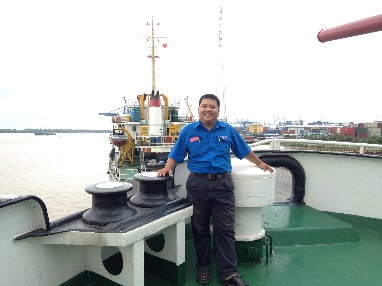 Phòng Tài nguyên và Môi trường Quận 1SĐT: 097 260 5959Email: msc.nguyen.envi@gmail.comFacebook:https://www.facebook.com/nguyen.thanh.nguyen.021286Trưởng ban2Trần Văn Khê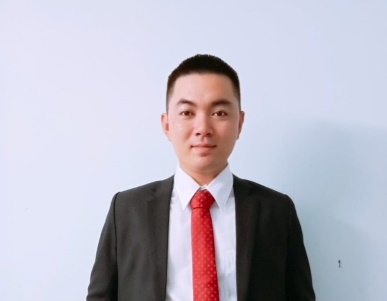 Trưởng bộ phận An toàn khối dự án Công ty CP xây dựng CentralSĐT: 098 941 0495Email:khebhld.tdt@gmail.comFacebook:https://www.facebook.com/tranvan.khePhó ban3Nguyễn Thị Hưng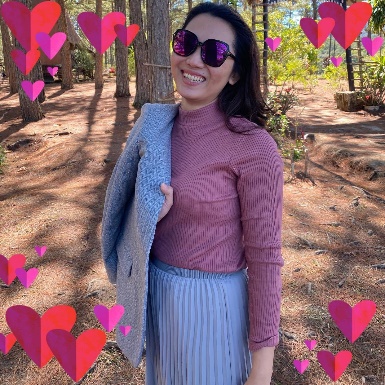 Trưởng ngành thiết bị An toàn thị trường Việt Nam/Philippines – Công ty TNHH Draeger Việt NamSĐT: 091 880 7299Email: Hungthi.nguyen@draeger.comFacebook:https://www.facebook.com/profile.php?id=100001251721188Thành viên4Nguyễn Văn Nghĩa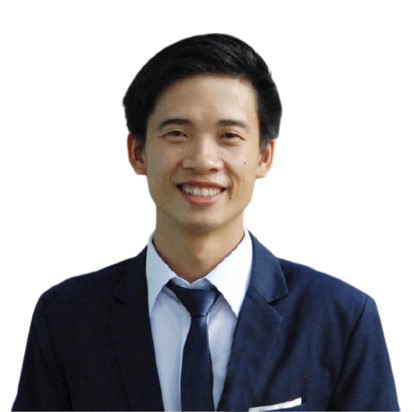 Giám đốc – Công ty TNHH Môi Trường Đồng PhátSĐT: 090 915 6259Email: Nghia.flc@gmail.comFacebook:https://www.facebook.com/nghiaflcThành viên5Nguyễn Thành Duy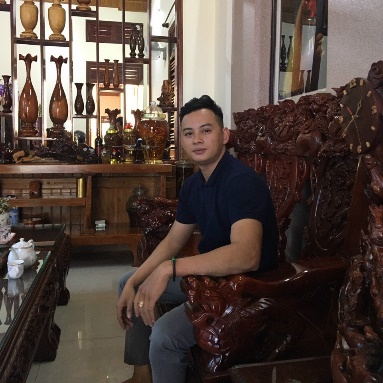 Giám đốc – Công ty TNHH Thương Mại Xây Dựng Kỹ Thuật Môi Trường TDSĐT: 038 300 7648Email:e.moitruongtd@gmail.comFacebook:https://www.facebook.com/duy.duy.984Thành viên6Nguyễn Tô Thanh Nga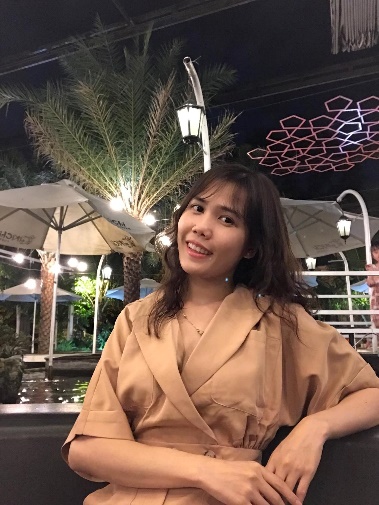 Giảng viên – Trường Cao Đẳng Công Nghệ Thủ ĐứcSĐT: 096 260 3809Email: Nguyentothanhnga1994@gmail.comFacebook:https://www.facebook.com/thanhnga.nguyentoThành viên